MELOMAKARONATRADITIONAL GREEK SWEET FOR SPECIAL OCCASIONS1 RECIPE/UNITFILLING:25 mL finely chopped walnuts1-2 mL cloves5 mL cinnamon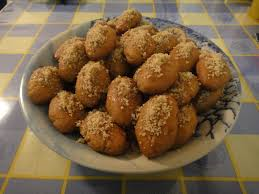 10 mL brown sugarDOUGH:45 mL oil45 mL margarine, melted45 mL orange juice200 mL all-purpose flour2 mL baking soda2 mL baking powder10-15 mL orange peel, finely gratedGLAZE:50 mL honey25 mL water15 mL finely chopped walnutsDIRECTIONSPreheat oven to 325°F.Prepare the filling by combining all the filling ingredients in a small bowl.In a medium bowl, beat together oil, melted margarine, and orange juice until creamy and slightly thickened.Combine flour, baking soda, baking powder, and orange peel in a small bowl.Add flour mixture to the orange juice mixture. The dough should be elastic and pliable.Divide the dough into 8-10 pieces.Form each piece into a flat round dough in the palm of your hand. Top with about 5 mL of filling. Pull edges together to seal.Gently roll/form in hands until 5.5cm long and 4cm wide and place on baking sheet.Bake until golden brown, about 10-15 minutes.Place honey and water in a medium pot and bring to a boil. Reduce heat to low. Lower baked confections into simmering liquid and simmer for 3 minutes.Remove from glaze with a slotted spoon and sprinkle with chopped walnuts.